Portland Community Football Club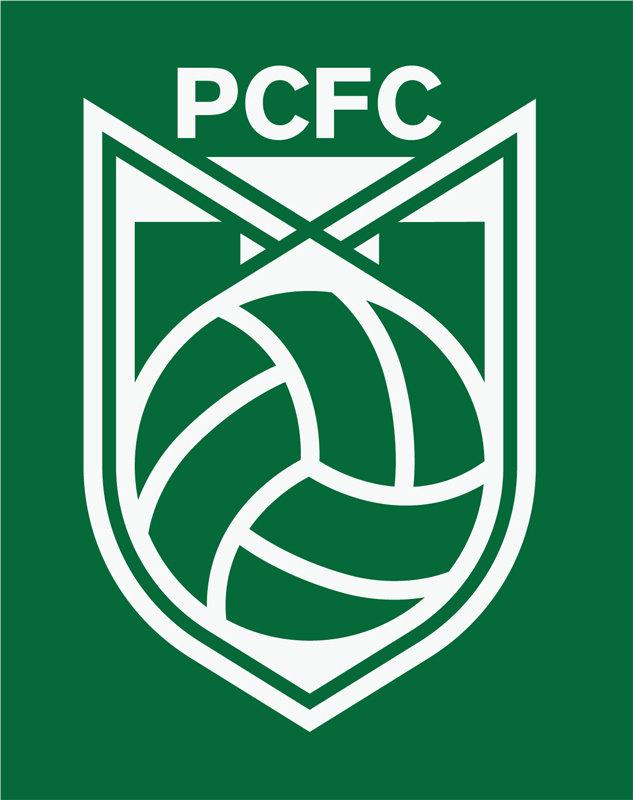 All for soccer, soccer for all!www.pcfc.co, info@pcfc.coTITLE:  		 SOCCER COACHREPORTS TO: 	Director of CoachingCOMPENSATION:	Volunteer position for 5-8 year old playersPortland Community Football Club is a non-profit club that offers high quality, affordable soccer to low-income, immigrant and refugee youth ages 3-18 in Portland. We strive to reduce the barriers that prevent low-income, underserved youth from accessing quality play, equipment and coaching. We are also the first youth soccer club in Portland to have an open acceptance policy of LGBTQ players, families and staff and an open Queer, Transgender Founder/Director of Coaching.POSITION PURPOSE/SUMMARYThe coach will create and implement one or two 60-minute fun, organized trainings per week for a team of 10-12 youth, ranging in ages from 5-8 years old.  The coach is responsible for preparing their team for one game/week.  This coaching position will be shared with a co-coach and receive ample support from the Director of Coaching.  If you know the basics about soccer, love to work with kids and love soccer we can train you to coach! Average hours per week: 6-8 hours.EXAMPLE OF DUTIES AND RESPONSIBILITIESCreate a positive and encouraging environment for all playersDesign skill and age appropriate training sessions which players can relate to the game (training provided)Provide structure and organization to each trainingOversee and manage multiple players at one timeFrequent, consistent and clear communication with players and parentsProvide guidance and instruction from the sidelines at all gamesProvide general guidance on nutrition and healthy choices for all playersManage and problem solve individual needs and team conflict with professionalismDESIRED SKILLS/QUALIFICATIONSPreferred minimum of one season of soccer coaching experienceA commitment to attend at least 75% of practices and games (co-coaches work together to manage the practice and game schedule)Clear, direct and effective communication skillsThe ability to adapt to individual player needs and team needsA good sense of humor and the ability to learn from your mistakesADDITIONAL INFORMATIONEach coach will be required to obtain at minimum a Grassroots Coaching License or equivalent within the first year of being hired (financial assistance available)